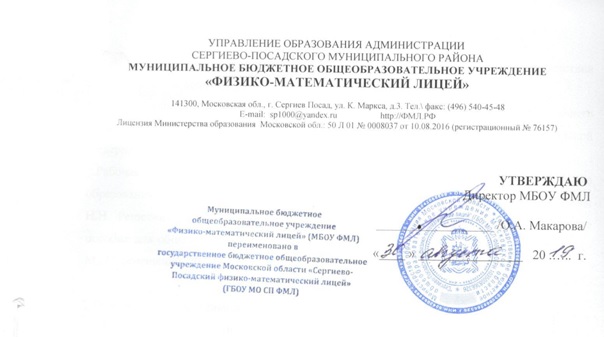 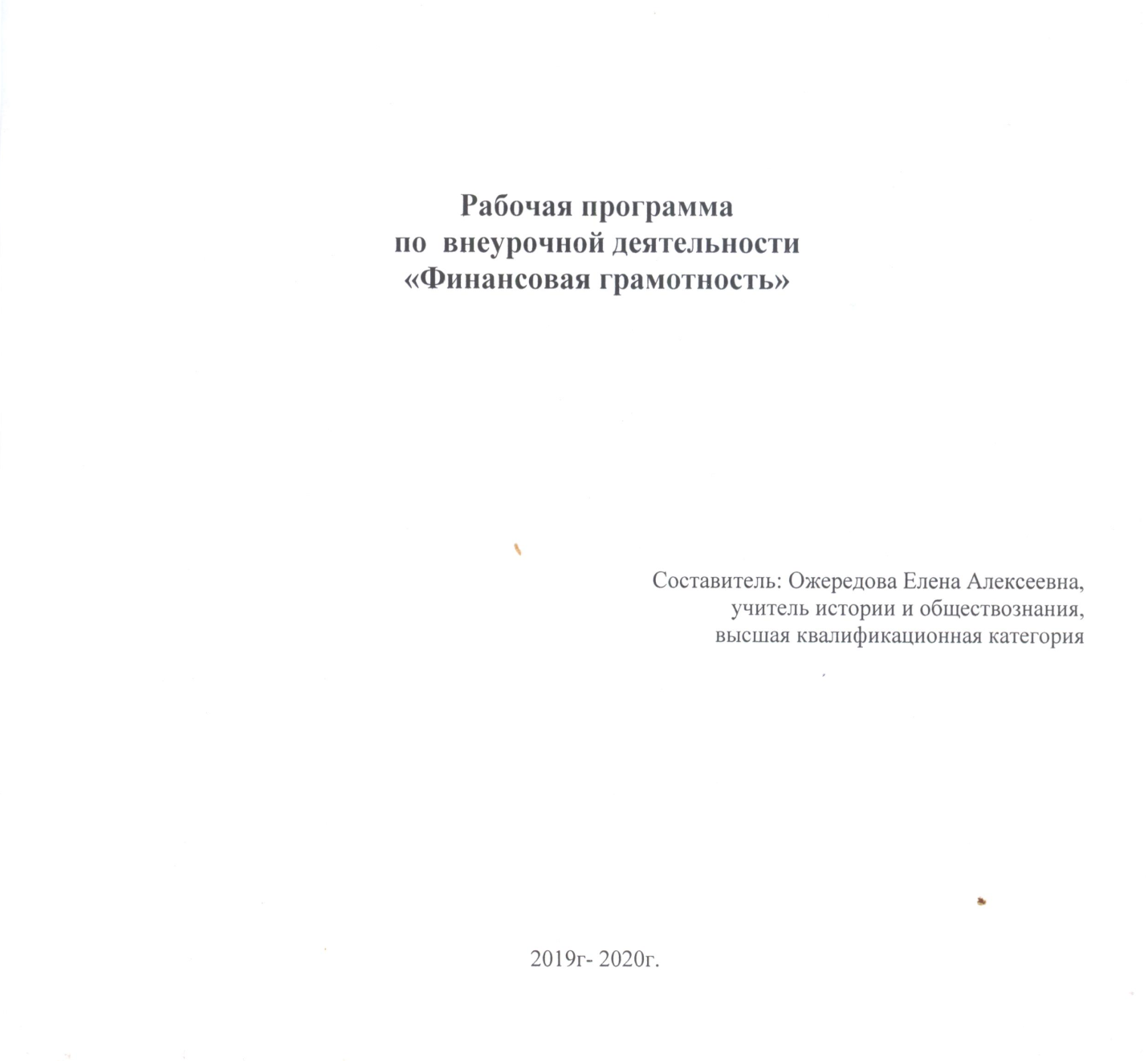 Пояснительная записка.Настоящая рабочая программа внеурочной деятельности для обучающихся 10 классов составлена в соответствии с нормативными документами, определяющими структуру и содержание курса:1. Федеральный государственный образовательный стандарт основного общего образования, утвержденный приказом Министерства образования и науки Российской Федерации от 17.12.2010 № 1897;2. Рабочая программа составлена на основе: авторской программы  «Основ финансовой грамотности»  Ю. В. Бреховой, А. А. Амосова, Д. Ю. Завьялова, Москва, «Вита пресс» 2016;Методических рекомендаций для учителяУчебного плана МБОУ  ФМЛ.Реализация программы предполагает опору на учебник  «Основы финансовой грамотности» под ред. Бреховой Ю. В., Москва, «Вита пресс», 2016.Любой человек в современном обществе сталкивается с многочисленными вопросами, которые возникают при взаимодействии с финансовыми институтами. Учебная программа рассчитана на обучающихся 10-11 классов, составлена с учетом психологических особенностей подростков.  Курс повышения финансовой грамотности предполагает раскрытие ключевых вопросов функционирования финансовых институтов и взаимодействия с ними. В рамках курса рассматриваются такие понятия как коммерческий банк, инвестиционный фонд, рынок ценных бумаг, налоговая система и т.д. Перечень предлагаемых тем соответствует необходимому минимуму базовых финансовых знаний для успешного молодого человека в современном обществе.Цели и планируемые результаты:-Формирование у обучающихся необходимых знаний, умений и навыков для принятия рациональных финансовых решений в сфере управления личными финансами;Планируемые результаты:- Понимание принципов функционирования финансовой системы современного государства;-понимание личной ответственности за решения, принимаемые в процессе взаимодействия с финансовыми институтами;- Понимание прав и обязанностей в сфере финансов;- овладение умением решать практические финансовые задачи;- Умение определять стратегические цели в области управления  личными финансами;- Умение планировать стратегические задачи для достижения финансовых целей;- Нахождение источников информации для достижения поставленных целей;- Коммуникативное взаимодействие с окружающими для подбора информации и обмена ею. И т.д.Содержание курса.Модуль 1. Банки: чем они могут быть вам полезны.Модуль 2. Фондовый рынок: как его использовать для роста доходов.Модуль 3. Налоги: почему их надо платить и чем грозит неуплата.Модуль 4. Страхование: что и как надо страховать, чтобы не попасть в беду.Модуль 5. Собственный бизнес: как создать и не потерять.Модуль 6. Риски в мире денег: как защититься от разорения.Модуль 7. Возможности пенсионного накопления.Формы и методы организации учебной деятельности обучающихся.Лекция, практикум, игра, проектная деятельность.Программно-методическое обеспечение.Материалы для учителя.Методические рекомендации для учителя.Учебник.Контрольно-измерительные материалыУчебная программа.Календарно-тематическое планирование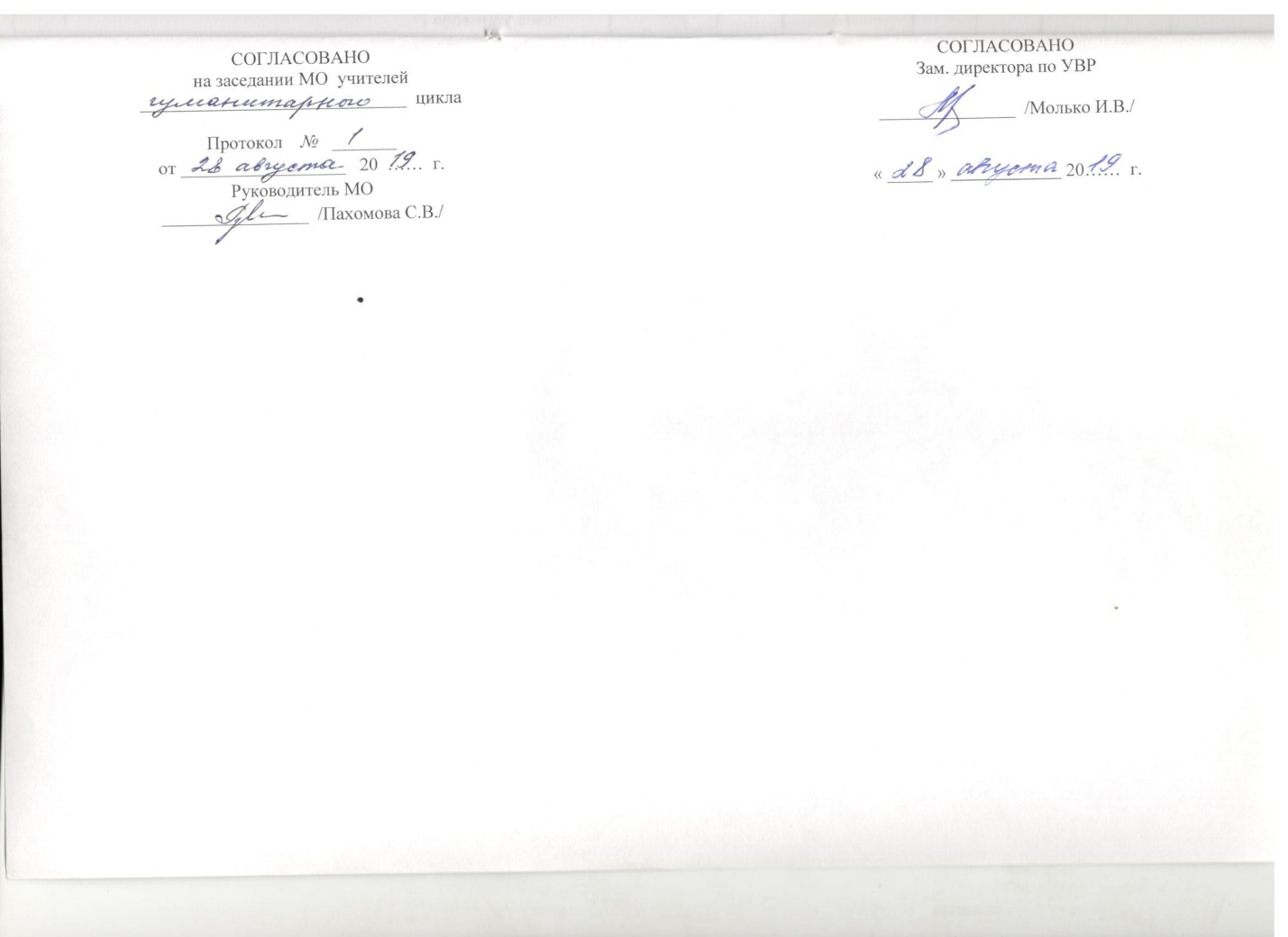 № темыНазвание темыКоличество часовФорма занятиядата Модуль 1. Банки: чем они могут быть полезны в жизни. Модуль 1. Банки: чем они могут быть полезны в жизни. Модуль 1. Банки: чем они могут быть полезны в жизни. Модуль 1. Банки: чем они могут быть полезны в жизни. Модуль 1. Банки: чем они могут быть полезны в жизни.1.1Банковская система1Лекция, практикум1.2Как сберечь деньги с помощью депозитов1Лекция, практикум1.3Банки и золото: как сохранить сбережения в драгоценных металлах1Лекция, практикум1.4Кредит: зачем он нужен и как его получить1Лекция, практикум1.5Какой кредит выбрать и какие условия кредитования предпочесть1Лекция, практикумМодуль 2. Фондовый рынок: как его использовать для роста доходов.Модуль 2. Фондовый рынок: как его использовать для роста доходов.Модуль 2. Фондовый рынок: как его использовать для роста доходов.Модуль 2. Фондовый рынок: как его использовать для роста доходов.Модуль 2. Фондовый рынок: как его использовать для роста доходов.2.1Что такое ценные бумаги и какие они бывают1Лекция, практикум2.2Профессиональные участники рынка ценных бумаг 1Лекция, практикум2.3Граждане на рынке ценных бумаг1Лекция, практикум2.4Зачем нужны паевые инвестиционные фонды.1Лекция, практикум2.5Операции на валютном рынке: риски и возможности.1Лекция, практикумМодуль 3. Налоги: почему их надо платить и чем грозит неуплата.Модуль 3. Налоги: почему их надо платить и чем грозит неуплата.Модуль 3. Налоги: почему их надо платить и чем грозит неуплата.Модуль 3. Налоги: почему их надо платить и чем грозит неуплата.Модуль 3. Налоги: почему их надо платить и чем грозит неуплата.3.1Что такое налоги.1Лекция, практикум3.2Основы налогообложения граждан1Лекция, практикум3.3Налоговые вычеты 1Лекция, практикумМодуль 4. Страхование: что и как надо страховать, чтобы не попасть в беду. Модуль 4. Страхование: что и как надо страховать, чтобы не попасть в беду. Модуль 4. Страхование: что и как надо страховать, чтобы не попасть в беду. Модуль 4. Страхование: что и как надо страховать, чтобы не попасть в беду. Модуль 4. Страхование: что и как надо страховать, чтобы не попасть в беду. 4.1Страховой рынок России: коротко о главном1Лекция, практикум4.2Имущественное страхование: как защитить нажитое состояние1Лекция, практикум4.3Здоровье и жизнь – высшие блага: поговорим о личном страховании1Лекция, практикум4.4Если нанесен ущерб третьим лицам1Лекция, практикум4.5Несколько советов по выбору страховщика1Лекция, практикумМодуль 5. Собственный бизнес: как создать и не потерятьМодуль 5. Собственный бизнес: как создать и не потерятьМодуль 5. Собственный бизнес: как создать и не потерятьМодуль 5. Собственный бизнес: как создать и не потерятьМодуль 5. Собственный бизнес: как создать и не потерять5.1Создание собственного бизнеса : что и как надо сделать1Лекция, практикум5.2Пишем бизнес-план1Лекция, практикум5.3Расходы и доходы в собственном бизнесе1Лекция, практикум5.4Налогообложение малого и среднего бизнеса1Лекция, практикум5.5С какими финансовыми рисками может встретиться бизнесмен1Лекция, практикумМодуль 6. Риски в мире денег: как защититься от разоренияМодуль 6. Риски в мире денег: как защититься от разоренияМодуль 6. Риски в мире денег: как защититься от разоренияМодуль 6. Риски в мире денег: как защититься от разоренияМодуль 6. Риски в мире денег: как защититься от разорения6.1Финансовые риски и стратегии инвестирования1Лекция, практикум6.2Финансовая пирамида, или как не попасть в сети мошенников1Лекция, практикум6.3Виды финансовых пирамид1Лекция, практикум6.4Виртуальные ловушки, или как не потерять деньги при работе в сети Интернет1Лекция, практикум6.5Ролевая обучающая игра1Игра, обобщениеМодуль 7. Обеспеченная старость: возможности пенсионного накопленияМодуль 7. Обеспеченная старость: возможности пенсионного накопленияМодуль 7. Обеспеченная старость: возможности пенсионного накопленияМодуль 7. Обеспеченная старость: возможности пенсионного накопленияМодуль 7. Обеспеченная старость: возможности пенсионного накопления7.1Как формируется пенсия1Лекция, практикум7.2Как распорядиться своими пенсионными накоплениями1Лекция, практикум7.3Как выбрать негосударственный пенсионный фонд1Лекция, практикум7.4Практикум: «Выбираем негосударственный пенсионный фонд»1практикумИтоговое занятиеИтоговое занятиеИтоговое занятиеИгра «Семейный бюджет»Итог 34 часа.Итог 34 часа.Итог 34 часа.Итог 34 часа.Итог 34 часа.